AULA 09 REMOTA – 19/04 A 23/04Músicas da Região Sul Confira uma lista com os principais estilos e ritmos musicais do Sul do Brasil. Fandango Vanerão Xote Chamamé Balaio Tatu Facão Pau de fita Música de bandas Fandango Fandango é um estilo espanhol de música e dança com uma variedade de formas que são definidos pela região específica de origem, ritmo e humor. O Fandango chegou ao litoral do Paraná com os primeiros casais de colonos açorianos e com muita influência espanhola, por volta de 1750. Balaio Com estrofes que parecem quadrinhas de sertanejas, o Balaio lembra o Lundu, o mesmo que originou o Baião. Fazendo parte do Fandango, é ao mesmo tempo dança sapateada e de conjunto. Sua coreografia se divide em duas partes, que correspondem às duas partes do canto: sapateio e girar de duas rodas concêntricas - uma de homens e outra de mulheres, em pares soltos. VanerãoA origem da vanera remete ao ritmo cubano habanera ou havaneira em algumas traduções para o português, é um estilo musical criado em havana. A vanera conquistou um espaço privilegiado nos bailes gaúchos, sendo hoje, presença marcante e obrigatória em qualquer fandango que se preze. Com alterações de andamento na execução, surgiram diversas variantes: vaneirão, vaneirinha. A vaneirinha é uma variante criada pelos gaiteiros gaúchos. Seu ritmo é executado um pouco mais rápido que a vaneira e mais lento que que o vaneirão. 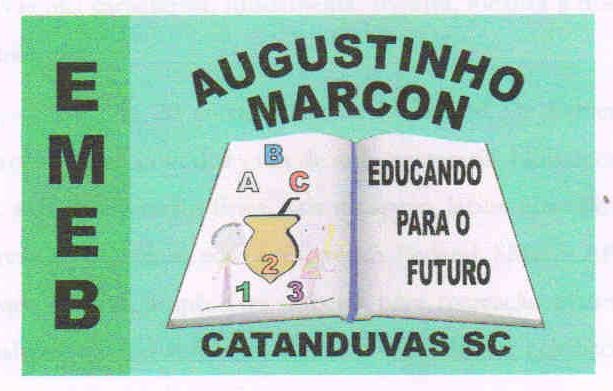 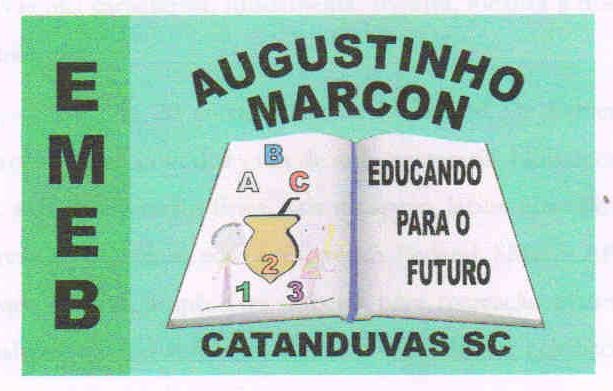 Escola Municipal de Educação Básica Augustinho Marcon. Catanduvas, abril de 2021. Diretora: Tatiana Bittencourt Menegat.  Assessora Técnica Pedagógica: Maristela Apª. Borella Baraúna. Assessora Técnica Administrativa: Margarete Petter Dutra. Professor: Luan Cezar Ribeiro da Silva  Disciplina: Música  Turma: 5º ano 